Library Warm-up ActivityGo to the EPA website. Google it or go directly to https://www.epa.gov/ 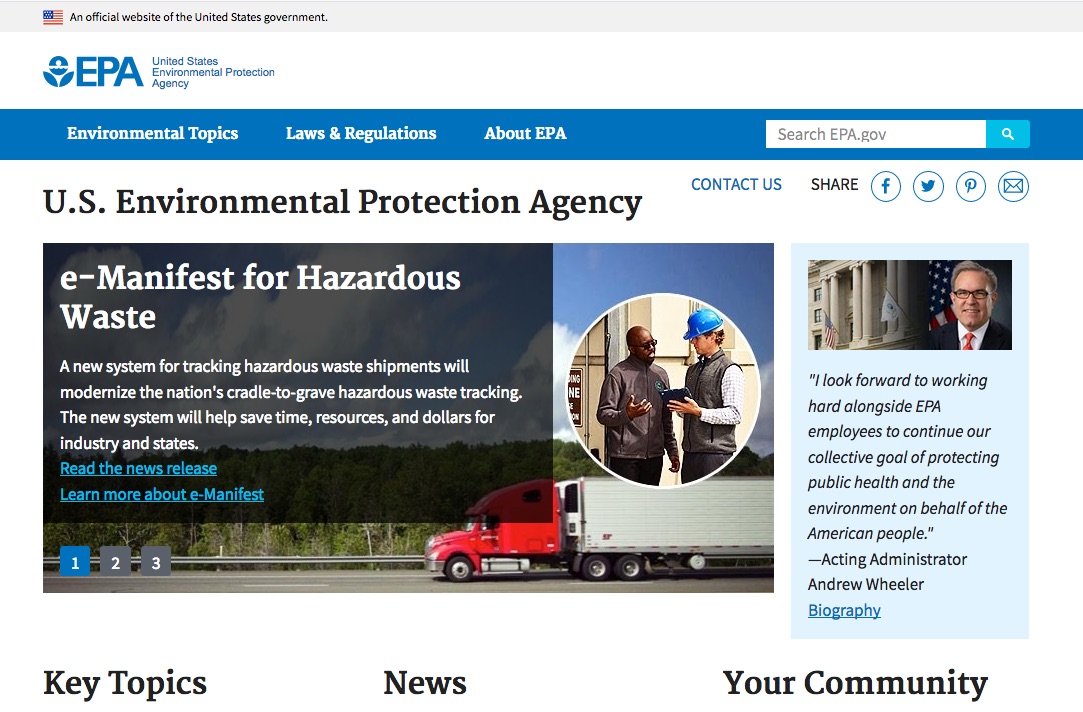 How many times is “climate change” or “climate” mentioned on the homepage? Please read the light blue banner at the top of this page.  Now click on January 19, 2017 Web snapshot or go to https://19january2017snapshot.epa.gov/Please read the red banner at the top of this page. 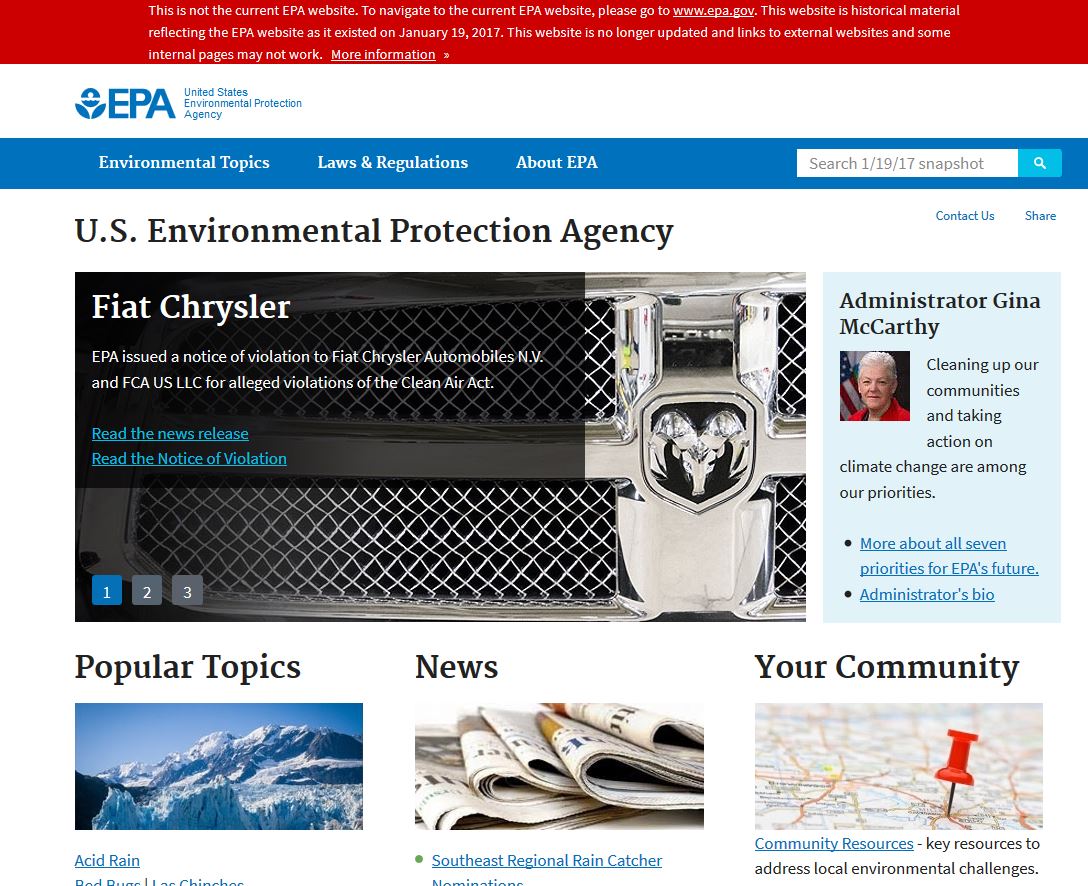 How many times is “climate change” or “climate” mentioned on the homepage?In the blue navigation bar at the top, click on Environmental Topics.  Then click on “Climate Change.”What is the address of the Climate Change page?  https://________________________Now compare this to the current Climate Change page at www.epa.gov/climatechange  What happened?Go to the WayBack Machine at https://archive.org/web/ 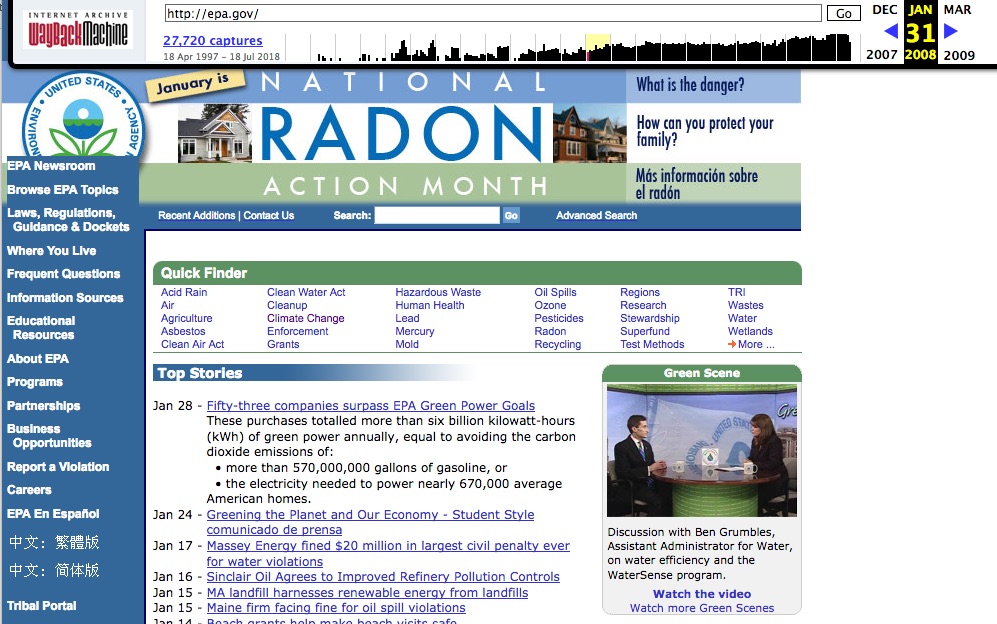 Type “EPA” in the search box and click on the first result.  You should now see a timeline.  Click on 2008, then January 31. How many times is “climate change” or “climate” mentioned on the homepage? Part 2Please critically reflect on the new and older EPA websites.  Discuss with your partner.What’s missing from the new EPA website?  How do you feel about that?
2.   How does this impact our understanding of climate change?  How does this impact school children?How does this impact voters and tax payers?How does this impact scientists?3.     What social, economic, political, and power structures influence the production and dissemination of climate change information on the EPA website?Who benefits?Who is burden?